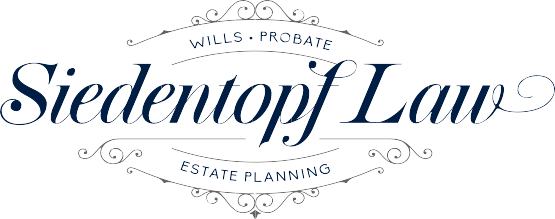 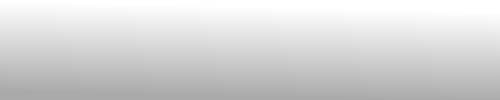 Office: 2751 Buford Hwy NE Atlanta, Georgia 30324 Phone: (404) 736-6066 Fax: (404) 736-6057 AtlantaLegalRemedy.comMailing Address: 2480 Briarcliff Road NE, Suite 6-345, Atlanta, Georgia 30329ESTATE PLANNING INTAKE QUESTIONNAIRE - COUPLESPlease complete the following form. If you are unsure what to put or whether a question applies to your situation, you may leave it blank. Additionally, when giving information about a minor, please provide the email and phone number for the child’s guardian instead of the child. Today’s Date:       	CLIENTOther Residences:  Prior Residences:   SPOUSEOther Residences:  Prior Residences:   	CLIENT	SPOUSEREAL PROPERTY INFORMATION(Include Residential, Business, Recreational, Rental, Timeshare, Foreign Real Estate, Other)SECURITIES, STOCKS, BONDS, GOVERNMENT BONDS INFORMATIONSTOCKSU.S. SAVINGS BONDSBONDS   INSURANCE AND ANNUITIES   TANGIBLE PERSONAL PROPERTY   OTHER VEHICLES (BOATS, TRAILERS, CAMPERS, MOTORBIKES, ETC.)Asset	Client	Spouse	JointLiability	Client	Spouse	JointAre you currently a beneficiary of an estate or trust? (Includes trusts where you have an expectancy after a prior interest):	Yes 	   No	If yes, please state:Do you have any expected inheritances from your parents or other relatives?:       Yes	   No If yes, please state:Are you serving as executor or trustee of any estate or trust?:	 Yes	     No If yes, please state:Describe any other contingent asset you have been entitled to receive (i.e. negligence recovery):    CHILDREN AND STEP-CHILDRENGRAND CHILDRENPARENTS AND OTHER DEPENDENTSINFORMATION FOR LAST WILL AND TESTAMENTEXECUTOR/EXECUTRIXIf above named agent is not available:ALTERNATE AGENT 1ALTERNATE AGENT 2GUARDIAN FOR MINOR CHILDRENIf above named agent is not available:ALTERNATE AGENT 1ALTERNATE AGENT 2AGENT UNDER DURABLE POWER OF ATTORNEYIf above named agent is not available:ALTERNATE AGENT 1ALTERNATE AGENT 2If above named agent is not available:ALTERNATE AGENT 1ALTERNATE AGENT 2	ACCOUNTANT					ATTORNEY		DOCTOR					INSURANCE AGENTParty	Item	Approximate ValueComplete Legal Name:Complete Legal Name:Complete Legal Name:Complete Legal Name:Complete Legal Name:Complete Legal Name:Complete Legal Name:Complete Legal Name:Present Address:Present Address:Present Address:Present Address:Present Address:Present Address:City:   State:   State:   Zip Code:   Zip Code:Home Phone:Home Phone:Home Phone:   Work Phone:   Work Phone:   Work Phone:   Ext.:   Ext.:Cell Phone:Cell Phone:Email:   Email:Fax:   Is call needed before fax sent?    Is call needed before fax sent?    Is call needed before fax sent?    Is call needed before fax sent?    Is call needed before fax sent?    Is call needed before fax sent?    Is call needed before fax sent?  Yes   Yes   Yes    NoDate of Birth:Date of Birth:Date of Birth:   Social Security Number:   Social Security Number:   Social Security Number:   Social Security Number:   Social Security Number:   Social Security Number:Drivers License Number:Drivers License Number:Drivers License Number:Drivers License Number:Drivers License Number:Drivers License Number:Drivers License Number:   Marital Status:   Marital Status:   Marital Status:   Marital Status:Date of Marriage:Date of Marriage:Date of Marriage:Date of Marriage:Date of Marriage:   Date of Divorce:   Date of Divorce:   Date of Divorce:   Date of Divorce:   Date of Divorce:Present Health:Present Health:Present Health:Present Health:Safe Deposit Box(es) Locations:Name on Box:Name on Box:Name on Box:Complete Legal Name:Complete Legal Name:Complete Legal Name:Complete Legal Name:Complete Legal Name:Complete Legal Name:Complete Legal Name:Complete Legal Name:Present Address:Present Address:Present Address:Present Address:Present Address:Present Address:City:   State:   State:   Zip Code:   Zip Code:Home Phone:Home Phone:Home Phone:   Work Phone:   Work Phone:   Work Phone:   Ext.:   Ext.:Cell Phone:Cell Phone:Email:Fax:   Is call needed before fax sent?     Is call needed before fax sent?     Is call needed before fax sent?     Is call needed before fax sent?     Is call needed before fax sent?     Is call needed before fax sent?     Is call needed before fax sent?   Yes    Yes    Yes        NoDate of Birth:Date of Birth:Date of Birth:   Social Security Number:   Social Security Number:   Social Security Number:   Social Security Number:   Social Security Number:   Social Security Number:Drivers License Number:Drivers License Number:Drivers License Number:Drivers License Number:Drivers License Number:Drivers License Number:Drivers License Number:   Marital Status:   Marital Status:   Marital Status:   Marital Status:Date of Marriage:Date of Marriage:Date of Marriage:Date of Marriage:Date of Marriage:   Date of Divorce:   Date of Divorce:   Date of Divorce:   Date of Divorce:   Date of Divorce:Present Health:Present Health:Present Health:Present Health:Safe Deposit Box(es) Locations:Name on Box:Name on Box:Name on Box:Name of Name Business/Employment:Name of Name Business/Employment:Name of Name Business/Employment:Business Address: Business Address: Phone:Type of Business: Form of Ownership (sole proprietor, partner, limited partner, corporation, other):Form of Ownership (sole proprietor, partner, limited partner, corporation, other):Form of Ownership (sole proprietor, partner, limited partner, corporation, other):Form of Ownership (sole proprietor, partner, limited partner, corporation, other):Form of Ownership (sole proprietor, partner, limited partner, corporation, other):Form of Ownership (sole proprietor, partner, limited partner, corporation, other):Name of Name Business/Employment:Name of Name Business/Employment:Name of Name Business/Employment:Business Address: Business Address: Phone:Type of Business: Form of Ownership (sole proprietor, partner, limited partner, corporation, other):Form of Ownership (sole proprietor, partner, limited partner, corporation, other):Form of Ownership (sole proprietor, partner, limited partner, corporation, other):Form of Ownership (sole proprietor, partner, limited partner, corporation, other):Form of Ownership (sole proprietor, partner, limited partner, corporation, other):Form of Ownership (sole proprietor, partner, limited partner, corporation, other):Base SalaryBonus and Other CompensationTaxable Dividends and Interest Tax-Exempt IncomeCapital Gains or Losses Other Income Specify) Total	Your branch of service: Your dates of service: Your rank:Your service number: Date of discharge:Your service-connected disabilities (%):Your pension and retirement information is located: Name on Account:Name on Account:  Account Type:  Account Type:Bank/Institution:  Number:  Maturity Date:  Maturity Date:  Maturity Date:  Maturity Date:Name on Account:Name on Account:  Account Type:  Account Type:Bank/Institution:  Number:  Maturity Date:  Maturity Date:  Maturity Date:  Maturity Date:Name on Account:Name on Account:  Account Type:  Account Type:Bank/Institution:  Number:  Maturity Date:  Maturity Date:  Maturity Date:  Maturity Date:Name on Account:Name on Account:  Account Type:  Account Type:Bank/Institution:  Number:  Maturity Date:  Maturity Date:  Maturity Date:  Maturity Date:Type:Name(s) on Title:Name(s) on Title:Name(s) on Title:Name(s) on Title: Title Held By:  Title Held By:  Title Held By:  Title Held By:  Title Held By: Assessed Value:Assessed Value: Insurance: Insurance: Insurance:Type:Name(s) on Title:Name(s) on Title:Name(s) on Title:Name(s) on Title: Title Held By: Title Held By: Title Held By: Title Held By:Assessed Value:Assessed Value: Insurance: Insurance:Type:Name(s) on Title:Name(s) on Title:Name(s) on Title:Name(s) on Title: Title Held By: Title Held By: Title Held By: Title Held By:Assessed Value:Assessed Value:Assessed Value:Insurance:Title:   Date of Death Value: Company Name:Company Name:   Number of Shares:Type of Stock (Common or Preferred):Type of Stock (Common or Preferred):Type of Stock (Common or Preferred):   Certificate Numbers:Title:   Date of Death Value: Company Name:Company Name:   Number of Shares:Type of Stock (Common or Preferred):Type of Stock (Common or Preferred):Type of Stock (Common or Preferred):   Certificate Numbers:Title: Serial Number: Serial Number:Date of Issue:Date of Issue:Date of Issue:Accrued Interest:       Date of Death Value:      Date of Death Value:Title:Title:Serial Number:Serial Number:Date of Issue:Date of Issue:Date of Issue:Accrued Interest:     Date of Death Value:    Date of Death Value:Title: Serial Number:Serial Number:Serial Number:Issuer:Date of Issue:Date of Issue:    Bond Type:    Bond Type:Interest Note:Interest Note:Maturity Date:Maturity Date:    Face Amount:    Face Amount:    Face Amount:    Face Amount:Value at Maturity:Value at Maturity:Value at Maturity:Date of Death Value:Date of Death Value:Date of Death Value:    Face Amount:    Face Amount:    Face Amount:    Face Amount:MOTOR VEHICLES1               123Make, Model, YearTitleholderVIN NumberWho uses itemLoan CompanyLoan BalanceMonthly PaymentsAre Payments Current?Insurance Coverage123Make, Model, YearTitleholderVIN NumberWho uses item LoanCompanyLoan Balance MonthlyPayments ArePayments Current?Insurance CoverageTitle:Serial Number:Serial Number:Serial Number:Issuer:Issuer:Date of Issue:Bond Type:Bond Type:Interest Note:Interest Note:Interest Note: Maturity Date: Maturity Date:Face Amount:Face Amount:Face Amount:Value at Maturity:Value at Maturity:Value at Maturity:Value at Maturity:Date of Death Value:Date of Death Value:Date of Death Value:Face Amount:Face Amount:Face Amount:Insurer:  Beneficiary:  Beneficiary:Policy Number:Policy Number:  Amount:Insurer:  Beneficiary:  Beneficiary:Policy Number:Policy Number:  Amount:Personal EffectsHome (Principal)Other Real EstateBank Accounts & Certificates of Deposit     Bank Accounts & Certificates of Deposit     Marketable Securities  Non-Marketable Sec.     Business Interests  Life InsuranceIRAs or Similar Accts  Pension or Profit-    Sharing Benefits Pension or Profit-    Sharing Benefits Other TotalCurrent Debts BankLoansMortgages PayableIncome TaxesLife Insurance LoansOther Debts TotalEstimated Combined Present Net Worth:  Estimated Value of Estate Estimated Combined Present Net Worth:  Estimated Value of Estate (including insurance and employment benefits): Name of Estate/TrustRelationshipTrusteeValue of Your InterestPerson Who May Leave You SomethingRelationshipAgeValue of Your InterestEstate or TrustOther TrusteesValueAttorney HandlingName:Name:Name:Sex: Relationship:  Relationship:  Relationship:  Relationship: Present Address:Present Address:Present Address:Present Address:Present Address:Present Address:Present Address:Present Address:City:City:   State:    State:    State:    State:    State:    Zip Code:     Zip Code:  Home Phone: Home Phone: Home Phone: Home Phone: Home Phone: Home Phone: Home Phone:    Work Phone:    Work Phone:    Work Phone:   Ext.:  Ext.:Cell Phone:Cell Phone:Cell Phone:Cell Phone:   Email:Date of Birth:Date of Birth:Date of Birth:Date of Birth:Date of Birth:Date of Birth:   Date of Death:   Date of Death:   Date of Death:   Date of Death:   Date of Death:Social Security Number:Social Security Number:Social Security Number:Social Security Number:Social Security Number:Social Security Number:Social Security Number:Social Security Number:Social Security Number:Marital Status:Marital Status:Occupation:Occupation:Occupation:Occupation:Occupation:Name:Name:Name:Sex: Relationship:  Relationship:  Relationship:  Relationship: Present Address:Present Address:Present Address:Present Address:Present Address:Present Address:Present Address:Present Address:City:City:   State:    State:    State:    State:    State:    Zip Code:     Zip Code:  Home Phone: Home Phone: Home Phone: Home Phone: Home Phone: Home Phone: Home Phone:    Work Phone:    Work Phone:    Work Phone:   Ext.:  Ext.:Cell Phone:Cell Phone:Cell Phone:Cell Phone:   Email:Date of Birth:Date of Birth:Date of Birth:Date of Birth:Date of Birth:Date of Birth:   Date of Death:   Date of Death:   Date of Death:   Date of Death:   Date of Death:Social Security Number:Social Security Number:Social Security Number:Social Security Number:Social Security Number:Social Security Number:Social Security Number:Social Security Number:Social Security Number:Marital Status:Marital Status:Occupation:Occupation:Occupation:Occupation:Occupation:Name:Name:Name:Sex: Relationship:  Relationship:  Relationship:  Relationship: Present Address:Present Address:Present Address:Present Address:Present Address:Present Address:Present Address:Present Address:City:City:   State:    State:    State:    State:    State:    Zip Code:     Zip Code:  Home Phone: Home Phone: Home Phone: Home Phone: Home Phone: Home Phone: Home Phone:    Work Phone:    Work Phone:    Work Phone:   Ext.:  Ext.:Cell Phone:Cell Phone:Cell Phone:Cell Phone:   Email:Date of Birth:Date of Birth:Date of Birth:Date of Birth:Date of Birth:Date of Birth:   Date of Death:   Date of Death:   Date of Death:   Date of Death:   Date of Death:Social Security Number:Social Security Number:Social Security Number:Social Security Number:Social Security Number:Social Security Number:Social Security Number:Social Security Number:Social Security Number:Marital Status:Marital Status:Occupation:Occupation:Occupation:Occupation:Occupation:Name:Name:Name:Sex: Relationship:  Relationship:  Relationship:  Relationship: Present Address:Present Address:Present Address:Present Address:Present Address:Present Address:Present Address:Present Address:City:City:   State:    State:    State:    State:    State:    Zip Code:     Zip Code:  Home Phone: Home Phone: Home Phone: Home Phone: Home Phone: Home Phone: Home Phone:    Work Phone:    Work Phone:    Work Phone:   Ext.:  Ext.:Cell Phone:Cell Phone:Cell Phone:Cell Phone:   Email:Date of Birth:Date of Birth:Date of Birth:Date of Birth:Date of Birth:Date of Birth:   Date of Death:   Date of Death:   Date of Death:   Date of Death:   Date of Death:Social Security Number:Social Security Number:Social Security Number:Social Security Number:Social Security Number:Social Security Number:Social Security Number:Social Security Number:Social Security Number:Marital Status:Marital Status:Occupation:Occupation:Occupation:Occupation:Occupation:Name:Name:Name:Address:Address:Address:Address:City: City:   State:Zip Code:Zip Code:Sex:   Date of Birth: Name:Name:Name:Address:Address:Address:Address:City: City:   State:Zip Code:Zip Code:Sex:   Date of Birth: Name:Name:Name:Address:Address:Address:Address:City: City:   State:Zip Code:Zip Code:Sex:   Date of Birth: Name:Name:Name:Address:Address:Address:Address:City: City:   State:Zip Code:Zip Code:Sex:   Date of Birth: Ante-nuptial or Postnuptial Agreements:Ante-nuptial or Postnuptial Agreements:Ante-nuptial or Postnuptial Agreements:Ante-nuptial or Postnuptial Agreements:Ante-nuptial or Postnuptial Agreements:Ante-nuptial or Postnuptial Agreements:Previous Marriages: Previous Marriages: Children of Previous Marriages:Children of Previous Marriages:Children of Previous Marriages:Children of Previous Marriages:Children of Previous Marriages:Children of Previous Marriages:Divorce or Legal Separation: Divorce or Legal Separation: Divorce or Legal Separation: Divorce or Legal Separation: Divorce or Legal Separation: Settlement Information (child support, etc.): Settlement Information (child support, etc.): Settlement Information (child support, etc.): Settlement Information (child support, etc.): Settlement Information (child support, etc.): Settlement Information (child support, etc.): Special Dependency Cases (handicapped child, relative):Special Dependency Cases (handicapped child, relative):Special Dependency Cases (handicapped child, relative):Special Dependency Cases (handicapped child, relative):Special Dependency Cases (handicapped child, relative):Special Dependency Cases (handicapped child, relative):Mental Disability: Emotional Problems: Emotional Problems: Emotional Problems: Other Health Problems: Other Health Problems: Other Health Problems: Other Health Problems: Name:Name:Name:Sex:    Relationship:    Relationship:    Relationship:Present Address:Present Address:Present Address:Present Address:Present Address:Present Address:City: City:        State:        State:    Zip Code:Home Phone:Home Phone:Home Phone:Home Phone:Home Phone:    Work Phone:     Work Phone:     Work Phone:     Work Phone:   Ext:Cell Phone: Cell Phone: Cell Phone: Cell Phone:     Email:    Email:Name:Name:Name:Sex:        Relationship:        Relationship:        Relationship:        Relationship:Present Address:Present Address:Present Address:Present Address:Present Address:Present Address:City: City:          State:          State:          State:      Zip Code:Home Phone:Home Phone:Home Phone:Home Phone:Home Phone:     Work Phone:      Work Phone:      Work Phone:      Ext:Cell Phone: Cell Phone: Cell Phone: Cell Phone:      Email:     Email:Name:Name:Name:Sex:      Relationship:      Relationship:      Relationship:      Relationship:Present Address:Present Address:Present Address:Present Address:Present Address:Present Address:City: City:        State:        State:        State:     Zip Code:Home Phone:Home Phone:Home Phone:Home Phone:Home Phone:   Work Phone:    Work Phone:    Work Phone:    Ext:Cell Phone: Cell Phone: Cell Phone: Cell Phone:    Email:   Email:Name:Name:Sex:      Relationship:      Relationship:      Relationship:      Relationship:Present Address:Present Address:Present Address:Present Address:Present Address:City: City:        State:        State:        State:     Zip Code:Home Phone:Home Phone:Home Phone:Home Phone:   Work Phone:    Work Phone:    Work Phone:     Ext:Cell Phone: Cell Phone: Cell Phone:    Email:   Email:Name:Name:Sex:      Relationship:      Relationship:      Relationship:      Relationship:Present Address:Present Address:Present Address:Present Address:Present Address:City:        State:        State:        State:     Zip Code:Home Phone:Home Phone:Home Phone:Home Phone:   Work Phone:    Work Phone:    Work Phone:     Ext:Cell Phone: Cell Phone: Cell Phone:    Email:   Email:Name:Name:Name:Sex:      Relationship:      Relationship:      Relationship:      Relationship:Present Address:Present Address:Present Address:Present Address:Present Address:Present Address:City: City:        State:        State:        State:    Zip Code:Home Phone:Home Phone:Home Phone:Home Phone:Home Phone:   Work Phone:    Work Phone:    Work Phone:   Ext:Cell Phone: Cell Phone: Cell Phone: Cell Phone:    Email:   Email:Name:Name:Sex:      Relationship:      Relationship:      Relationship:      Relationship:Present Address:Present Address:Present Address:Present Address:Present Address:City:        State:        State:        State:    Zip Code:Home Phone:Home Phone:Home Phone:Home Phone:   Work Phone:    Work Phone:    Work Phone:   Ext:Cell Phone: Cell Phone: Cell Phone:    Email:   Email:Name:Name:Sex:      Relationship:      Relationship:      Relationship:      Relationship:Present Address:Present Address:Present Address:Present Address:Present Address:City:        State:        State:        State:    Zip Code:Home Phone:Home Phone:Home Phone:Home Phone:   Work Phone:    Work Phone:    Work Phone:   Ext:Cell Phone: Cell Phone: Cell Phone:    Email:   Email:Name:Name:Sex:      Relationship:      Relationship:      Relationship:      Relationship:Present Address:Present Address:Present Address:Present Address:Present Address:City:        State:        State:        State:    Zip Code:Home Phone:Home Phone:Home Phone:Home Phone:   Work Phone:    Work Phone:    Work Phone:   Ext:Cell Phone: Cell Phone: Cell Phone:    Email:   Email:Name:Name:Name:Sex:Relationship:Present Address:Present Address:Present Address:Present Address:Present Address:City:City:State:Zip Code:Home Phone:Home Phone:Home Phone:Home Phone:Work Phone:Work Phone:Ext.:Cell Phone:Cell Phone:Cell Phone:Cell Phone:Email:Name:Name:Name:Sex:Relationship:Present Address:Present Address:Present Address:Present Address:Present Address:City:City:State:Zip Code:Home Phone:Home Phone:Home Phone:Home Phone:Work Phone:Work Phone:Ext.:Cell Phone:Cell Phone:Cell Phone:Cell Phone:Email:Name:Name:Name:Sex:Relationship:Present Address:Present Address:Present Address:Present Address:Present Address:City:City:State:Zip Code:Home Phone:Home Phone:Home Phone:Home Phone:Work Phone:Work Phone:Ext.:Cell Phone:Cell Phone:Cell Phone:Cell Phone:Email:Name:Name:Name:Name:Name:Firm:Firm:Firm:Address:Address:Address:Address:Address:Address:Address:Telephone:Telephone:Telephone:Telephone:Telephone:Telephone:Telephone:Telephone:Telephone:Name:Name:Name:Name:Name:Firm:Firm:Firm:Address:Address:Address:Address:Address:Address:Address:Telephone:Telephone:Telephone:Telephone:Telephone:Telephone:Telephone:Telephone:Telephone: